Ends and Beginnings: Late 19th & Early 20th Century Literature & Culture                                                        Week 1: IntroductionUnit 1: London And/As the Global City 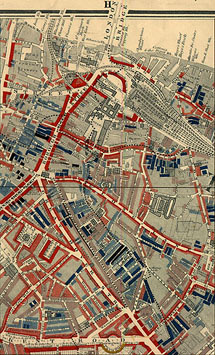 Significant fin de siècle themes:- Aestheticism - Cultural, Social, Biological Degeneration  - Urban Poor/City Expansion- Public Health- Expansion of the British Empire- “New” Women- Advent of Microbiology- Institutionalisation/Specialisation of Science- Technological innovation - Globalisation- Medico-Legal theories of Sexual Perversion - the “Criminal” Classes- Spiritualism/Mesmerism- Temperance Movement- Consumer CulturePoints to Consider for Next week:How does The Diary of a Nobody present thelower middleclass household?What is the relationship between the City and the suburbs?In what ways does the diary format impact the narrative? Consider the generational differences between the Pooters and their friends, and Lupin and his friends. Useful Resourceshttps://archive.org http://www.victorianlondon.org/index-2012.htmhttp://www.history.ac.uk/ihr/Focus/Victorians/www.htmlhttp://www.victorianweb.orghttp://www.bbk.ac.uk/deviance/Close Reading ExerciseIndiaHERE from my lonely watchtower of the EastAn ancient race outworn I see—With dread, my own dear distant Country, lestThe same fate fall on thee.Lo here the iron winter of curst casteHas made men into things that creep;The leprous beggars totter trembling past;The baser sultans sleep.Not for a thousand years has Freedom’s cryThe stillness of this horror cleaved,But as of old the hopeless millions die,That yet have never lived.Man has no leisure, but to snatch and eat;Who should have been a god on earth;The lean ones cry; the fat ones curse and beat,And wealth but weakens worth. O Heaven, shall man rebelling never takeFrom Fate what she denies, his bliss?Cannot that mind that made the engine makeA nobler life than this?Madras, 1881. 